Publicado en Alicante (Comunidad Valenciana)  el 23/12/2022 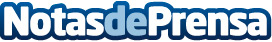 Repara tu Deuda cancela 95.265€ en Alicante (Comunidad Valenciana) con la Ley de la Segunda OportunidadEs el despacho de abogados pionero en la aplicación de esta legislación al haber sido creado en el año 2015 Datos de contacto:David Guerrero655956735Nota de prensa publicada en: https://www.notasdeprensa.es/repara-tu-deuda-cancela-95-265-en-alicante Categorias: Nacional Derecho Finanzas Valencia http://www.notasdeprensa.es